The Nativity of the Holy VirginRUSSIAN ORTHODOX GREEK CATHOLIC CHURCH1220 CRANE STREETMENLO PARK,  CALIFORNIA 94025(650)  326-5622 tserkov.org День Пресвятой Троицы – Пятидесятница Тропари и Кондаки после Малого Входа:Тропарь Праздника Глас 8:Благословен еси, Христе Боже наш,/ Иже премудры ловцы явлей,/ низпослав им Духа Святаго,/ и теми уловлей вселенную,// Человеколюбче, слава Тебе.Кондак Праздника Глас 8:Егда снизшед языки слия,/ разделяше языки Вышний,/ егда же огненныя языки раздаяше,/ в соединение вся призва,// и согласно славим Всесвятаго Духа. Деяния Святых Апостолов (2:1-9):1При наступлении дня Пятидесятницы все они были единодушно вместе. 2И внезапно сделался шум с неба, как бы от несущегося сильного ветра, и наполнил весь дом, где они находились. 3И явились им разделяющиеся языки, как бы огненные, и почили по одному на каждом из них. 4И исполнились все Духа Святаго, и начали говорить на иных языках, как Дух давал им провещевать. 5В Иерусалиме же находились Иудеи, люди набожные, из всякого народа под небом. 6Когда сделался этот шум, собрался народ, и пришел в смятение, ибо каждый слышал их говорящих его наречием. 7И все изумлялись и дивились, говоря между собою: сии говорящие не все ли Галилеяне? 8Как же мы слышим каждый собственное наречие, в котором родились. 9Парфяне, и Мидяне, и Еламиты, и жители Месопотамии, Иудеи и Каппадокии, Понта и Асии, 10Фригии и Памфилии, Египта и частей Ливии, прилежащих к Киринее, и пришедшие из Рима, Иудеи и прозелиты*, 11критяне и аравитяне, слышим их нашими языками говорящих о великих делах Божиих?Евангелие От Иоанна (7:37 – 52; 8:12):  37В последний же великий день праздника стоял Иисус и возгласил, говоря: кто жаждет, иди ко Мне и пей. 38Кто верует в Меня, у того, как сказано в Писании, из чрева потекут реки воды живой. 39Сие сказал Он о Духе, Которого имели принять верующие в Него: ибо еще не было на них Духа Святаго, потому что Иисус еще не был прославлен. 40Многие из народа, услышав сии слова, говорили: Он точно пророк. 41Другие говорили: это Христос. А иные говорили: разве из Галилеи Христос придет? 42Не сказано ли в Писании, что Христос придет от семени Давидова и из Вифлеема, из того места, откуда был Давид? 43Итак произошла о Нем распря в народе. 44Некоторые из них хотели схватить Его; но никто не наложил на Него рук. 45Итак служители возвратились к первосвященникам и фарисеям, и сии сказали им: для чего вы не привели Его? 46Служители отвечали: никогда человек не говорил так, как Этот Человек. 47Фарисеи сказали им: неужели и вы прельстились? 48Уверовал ли в Него кто из начальников, или из фарисеев? 49Но этот народ невежда в законе, проклят он. 50Никодим, приходивший к Нему ночью, будучи один из них, говорит им: 51судит ли закон наш человека, если прежде не выслушают его и не узнают, что он делает? 52На это сказали ему: и ты не из Галилеи ли? рассмотри и увидишь, что из Галилеи не приходит пророк. 12Опять говорил Иисус к народу и сказал им: Я свет миру; кто последует за Мною, тот не будет ходить во тьме, но будет иметь свет жизни.Слово от Феофана Затворника: Совершилась икономия нашего спасения! Действия всех Лиц Пресвятой Троицы в сем деле отныне вступили в силу. Чему быть благоволил Бог-Отец, что исполнил в Себе Сын Божий, то присвоить верующим снисшел ныне Дух Святый. Ибо спасение наше "по предведению Бога Отца, при освящении от Духа, к послушанию и окроплению Кровью Иисуса Христа" (1 Пет. 1, 2). Того ради и "крещаемся во имя Отца и Сына и Святого Духа", обязуясь "соблюдать все, что Я повелел вам" (Мф. 28, 19-20). Не исповедующие Пресвятой Троицы не могут иметь части в спасительных действиях Лиц Ее и, следовательно, получить спасение. Слава Отцу и Сыну и Святому Духу, Троице единосущной и нераздельной, предавшей нам исповедание о Себе! "Отче Вседержителю, Слове и Душе, треми соединяемое во Ипостасех естество пресущественно, и пребожественно, в Тебя крестились, и Тебя благословим во все веки".Объявления: С ПРАЗДНИКОМ!Все приглашены на обед после службы.Эта неделя – сплошная! Мы не постимся ни в среду ни в пятницу благодаря празднику Пятидесятницы.У нас будет обычное выходное расписание 10/11 июня.После Литургии в воскресенье будет занятие закона божьего.Петров Пост начинается в понедельник 12 июня.Помолитесь, пожалуйста, за рабов божиих: Архиепископ ВЕНИАМИН, Протоиерей Антоний, Матушка Иоанна, Матушка Ксения, Нина, Елизавета Матвеевна, Михаил (Синкевич), Ираида (Лак), Анисия (Князик), Филипп, Галина, Георгий (Воронин), Екатерина, Владимир, Инна. За Путешествующих: Татьяна и Анастасия (Чечетенко); Георгий; Ирина (Агирри); Юлия и Иоанн (Кайфур); Елеонора Пелагия (Максименкова); Наталья (Шальц). За тех в опасности в Украине: Солдаты Алексей, Александр, Андрей, и Артемий; Надежда, Александр, Лидия, Любовь, Наталья, Александр, Оксана, Мария, Валерий, Николай, Александра, Евгения, Наталья, Галина, Ольга, Павел, Татьяна, Евгений, Димитрий, Светлана, Людмила, Валерий, Надежда, Александр, Юлия, Максим, Ольга, Василий, Анна, Алексей, Любовь, Валентин, Любовь, Анатолий, Евгений, Ксения, Алексей, Екатерина, Артемий, Виктория, Младенец Ярослав, Дмитрий, Иоанна, Вячеслав, Игорь, Евгения, Фотинья, Тамара, Нина, Валентина, Александр, Любовь, Вячеслав, Вячеслав, Екатерина, Жанна, Андрей, Игорь, Виктор.НЕ ПРОПУСТИТЕвозможность поддержать наш приход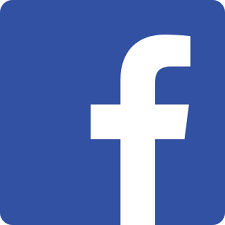 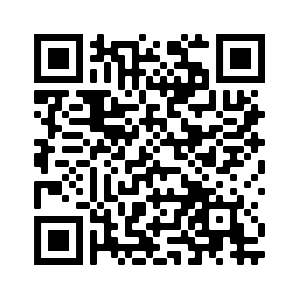 Ставьте лайки на Facebook! @Nativityoftheholyvirginorthodoxchurchmenlopark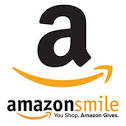 Поддержите нас с помощью Amazon Smile: ищите“The Nativity Of The Holy Virgin Russian Orthodox Greek Catholic Church”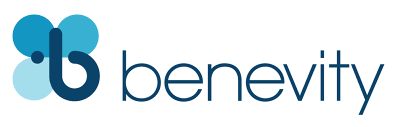 Ваша компания УДВОИТ каждое пожертвование при использовании Benevity!Pentecost –– The Day of the Most Holy TrinityTroparion — Tone 8Blessed art You O Christ Our God / You have revealed the fishermen as most wise / By sending down upon them the Holy Spirit / Through them You drew the world into Your net / O Lover of Man, Glory to You!Kontakion — Tone 8When the most High came down and confused the tongues, / He divided the nations; / But when he distributed the tongues of fire / He called all to unity. / Therefore, with one voice, we glorify the All-holy Spirit!Acts 2:1-11  (Epistle)1 When the Day of Pentecost had fully come, they were all with one accord in one place. 2 And suddenly there came a sound from heaven, as of a rushing mighty wind, and it filled the whole house where they were sitting. 3 Then there appeared to them divided tongues, as of fire, and one sat upon each of them. 4 And they were all filled with the Holy Spirit and began to speak with other tongues, as the Spirit gave them utterance. 5 And there were dwelling in Jerusalem Jews, devout men, from every nation under heaven. 6 And when this soundoccurred, the multitude came together, and were confused, because everyone heard them speak in his own language. 7 Then they were all amazed and marveled, saying to one another, “Look, are not all these who speak Galileans? 8 And how is it that we hear, each in our own language in which we were born? 9 Parthians and Medes and Elamites, those dwelling in Mesopotamia, Judea and Cappadocia, Pontus and Asia, 10 Phrygia and Pamphylia, Egypt and the parts of Libya adjoining Cyrene, visitors from Rome, both Jews and proselytes, 11 Cretans and Arabs – we hear them speaking in our own tongues the wonderful works of God.”
John 7:37-52, 8:12  (Gospel)37 On the last day, that great day of the feast, Jesus stood and cried out, saying, “If anyone thirsts, let him come to Me and drink. 38 He who believes in Me, as the Scripture has said, out of his heart will flow rivers of living water.” 39 But this He spoke concerning the Spirit, whom those believing in Him would receive; for the Holy Spirit was not yet given, because Jesus was not yet glorified. 40 Therefore many from the crowd, when they heard this saying, said, “Truly this is the Prophet.” 41 Others said, “This is the Christ.” But some said, “Will the Christ come out of Galilee? 42 Has not the Scripture said that the Christ comes from the seed of David and from the town of Bethlehem, where David was?” 43 So there was a division among the people because of Him. 44 Now some of them wanted to take Him, but no one laid hands on Him. 45 Then the officers came to the chief priests and Pharisees, who said to them, “Why have you not brought Him?” 46 The officers answered, “No man ever spoke like this Man!” 47 Then the Pharisees answered them, “Are you also deceived? 48 Have any of the rulers or the Pharisees believed in Him? 49 But this crowd that does not know the law is accursed.” 50 Nicodemus (he who came to Jesus by night, being one of them) said to them, 51 “Does our law judge a man before it hears him and knows what he is doing?” 52 They answered and said to him, “Are you also from Galilee? Search and look, for no prophet has arisen out of Galilee.” 12 Then Jesus spoke to them again, saying, “I am the light of the world. He who follows Me shall not walk in darkness, but have the light of life.”On Pentecost – Fr Alexander Schmemann (from OCA.org):. In the Church’s annual liturgical cycle, Pentecost is “the last and great day.” It is the celebration by the Church of the coming of the Holy Spirit as the end—the achievement and fulfillment—of the entire history of salvation. For the same reason, however, it is also the celebration of the beginning: it is the “birthday” of the Church as the presence among us of the Holy Spirit, of the new life in Christ, of grace, knowledge, adoption to God and holiness.This double meaning and double joy is revealed to us, first of all, in the very name of the feast. Pentecost in Greek means fifty, and in the sacred biblical symbolism of numbers, the number fifty symbolizes both the fulness of time and that which is beyond time: the Kingdom of God itself. It symbolizes the fulness of time by its first component: 49, which is the fulness of seven (7 x 7): the number of time. And, it symbolizes that which is beyond time by its second component: 49 + 1, this one being the new day, the “day without evening” of God’s eternal Kingdom. With the descent of the Holy Spirit upon Christ’s disciples, the time of salvation, the Divine work of redemption has been completed, the fulness revealed, all gifts bestowed: it belongs to us now to “appropriate” these gifts, to be that which we have become in Christ: participants and citizens of His Kingdom.Announcements:HAPPY FEAST DAY!All are invited to stay for lunch in the church hall after the service.This week is fast-free, thanks to the Feast!We will have our normal liturgical schedule for the 10/11 of June.There will be Church School after lunch on Sunday the 11th.The Apostles Fast begins Monday, June 12th.Please pray for the servants of God: Archbishop BENJAMIN, Archpriest Anthony, Matushka Ioanna, Matushka Xenia, Nina, Elizaveta Matfeevna, Michael (Sinkewitsch), Eroeda (Luck), Anisia (Knyazik), Philip, Galina, George (Voronin), Jekaterina, Vladimir, Inna. For Those Traveling: Tatiana and Anastasia (Chechetenko); Georgiy; Julia and Jack (Kaefer); Eleonora Pelagia (Maksimenkova); Irina (Aguirre); Natalia (Shalts). For Those in Ukraine: Soldiers Alexei, Alexander, Andrei, Artem; Nadezhda, Alexander, Lidia, Lubov, Natalia, Alexander, Oksana, Maria, Valery, Nikolai, Alexandra, Eugenia, Natalia, Galina, Olga, Paul, Tatiana, Eugene, Dimitry, Svetlana, Ludmila, Valery, Nadezhda, Alexander, Julia, Maxim, Olga, Vasily, Anna, Alexei, Lubov, Valentin, Lubov, Anatoly, Eugene, Ksenia, Alexei, Ekaterina, Artem, Victoria, the child Yaroslav, Dmitry, Ioanna, Vyacheslav, Igor, Eugenia, Photini, Tamara, Nina, Valentina, Alexander, Lubov, Vyacheslav, Vyacheslav, Katerina, Zhanna, Andrei, Igor, Victor.STAY CONNECTEDsupport our parishLike us on Facebook! @NativityoftheholyvirginorthodoxchurchmenloparkSupport us by using Amazon Smile: search“The Nativity Of The Holy Virgin Russian Orthodox Greek Catholic Church”DOUBLE the impact of your donation through workplace donation matching with Benevity!